ATIVIDADE 04 DE INGLÊS - 5º ANOCatanduvas, March 15th 2021Today is Monday Greetings and commands – Cumprimentos e commandosResponda em Inglês o All about me – Tudo sobre mim. 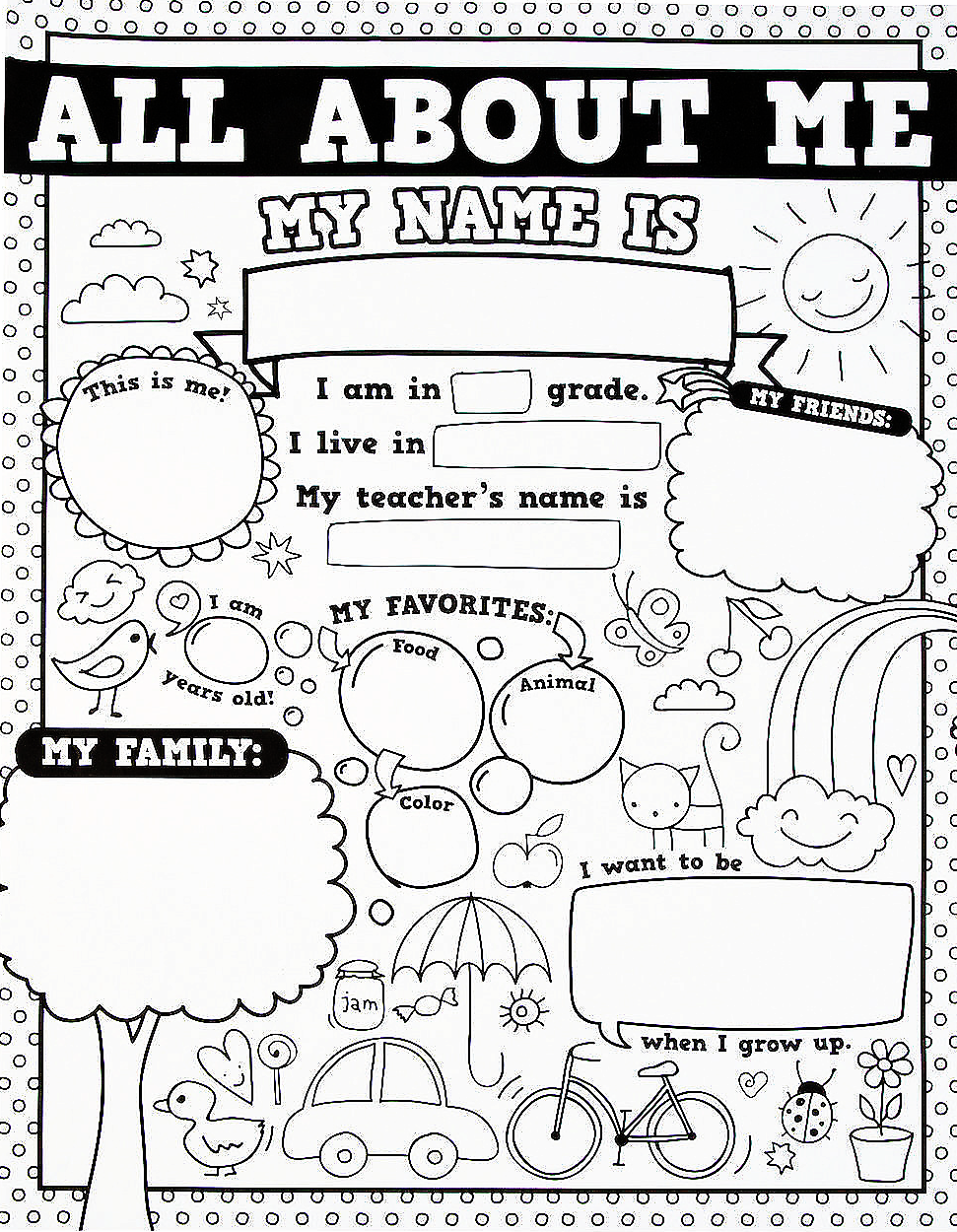 Escola Municipal de Educação Básica Augustinho Marcon.Catanduvas, março de 2021.Diretora: Tatiana Bittencourt Menegat. Assessora Técnica Pedagógica: Maristela Apª. Borella Baraúna.Assessora Técnica Administrativa: Margarete Petter Dutra.Professora: Jaqueline Demartini.Aluno(a): ______________________________________________Turma: 5º ano.